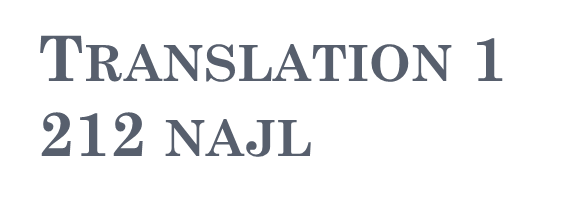 	Material used:Different new passages are distributed by instructor every meeting.Resources:TRANSLATION AS PROBLEMS AND SOLUTIONS \ PRFESSOR HASAN GHAZALAاسس الترجمة من الانجليزية الى العربية والعكسد. عز الدين محمد نجيبفن الترجمة للطلاب والمبتدئينأكرم مؤمنDistribution of Marks:10 pts.   On classwork :(5 on assignments and participation)+(5 on blackboard participation)25 pts.   1st in-term25 pts.   2nd in-term40pts.    FinalWhat is translation?Oxford dictionaryThe process of changing something that is written or spoken into another language.It generally refers to all the processes and methods used to render and\or transfer the meaning of the source language( SL) text into the target language (TL) as closely , completely and accurately as possible.What do we translate?We translate neither grammar, words, style nor sound.We only translate one thing only : MeaningHow do we translate?TRANSLATION STEPS:First reading .Skim the ST(source text) to get a general idea about the topic.Second reading .Do a second comprehensive reading to fully understand the ST.Third reading . locate the difficult words ,terms or phrases. Then look up their meanings in a dictionary.Fourth reading. Read each sentence , then translate it literally into the TT(target text).Fifth reading. Reread each sentence  to restructure it according to the target language style.Sixth reading. Read the whole TT , to link between the sentences.Seventh reading. A final reading to revise the TT ,to correct the spelling, grammatical and stylistic mistakes.TRANSLATION TOOLSDICTIONARIESLanguage1-Monolingual dictionaries.English\EnglishThe oxford English dictionaryArabic \ Arabic المعجم الوسيطمختار الصحاح2- Bilingual Dictionaries.English \ Arabic    المورد الكبير  Arabic \ Englishمعجم اللغة العربية المعاصرة (هانز فير)Type1- General Dictionaries.2- Specialized Dictionaries.Technical scientific terms.Religious terms.Banking and financial terms.Tourism and Hotels.Form1-Printed Form.2- Electronic Dictionaries        Atlas dictionary.3- Dictionaries for Natural Language Processing; Machine translation.4- On-line Dictionaries.        Google. 